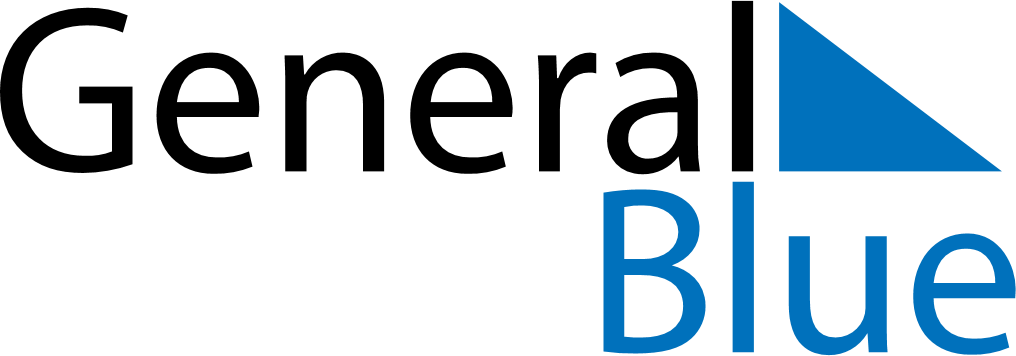 November 2029November 2029November 2029November 2029El SalvadorEl SalvadorEl SalvadorMondayTuesdayWednesdayThursdayFridaySaturdaySaturdaySunday12334All Souls’ Day56789101011121314151617171819202122232424252627282930